Podstawową zasadą Metody IE jest przekonanie o tym, że - bez względu na pojawiające się trudności w uczeniu się, zapamiętywaniu czy rozwoju - dzięki odpowiednim ćwiczeniom jesteśmy w stanie znacznie usprawnić funkcjonowanie kluczowych procesów poznawczych.Reguły myślenia, które ćwiczymy z dzieckiem, mają  być przenoszone na różne sytuacje szkolne i te spotykane w życiu codziennym.TerapiaINSTRUMENTAL ENRICHMENT ®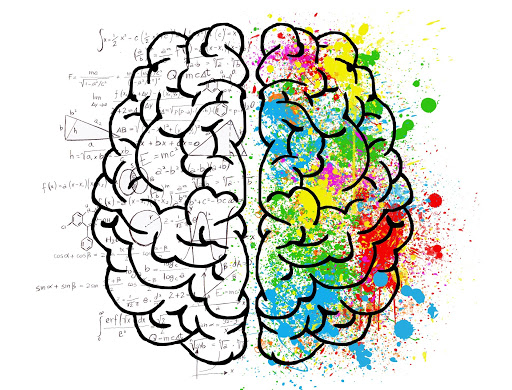 Z terapii mogą korzystać w szczególności dzieci z:dysleksją rozwojową, dyskalkulią;nadpobudliwością, problemami w koncentracji uwagi, impulsywnością;trudnościami wynikającymi z zaburzeń centralnego układu nerwowego;nieharmonijnym rozwojem;obniżoną sprawnością intelektualną.Metoda może być również wykorzystywana do stymulacji rozwoju dzieci zdolnych.Terapią mogą być objęte dzieci od 7 roku życia. Zajęcia prowadzone są na terenie naszej poradni bezpłatnie. Odbywają się w formie indywidualnej lub w małej grupie.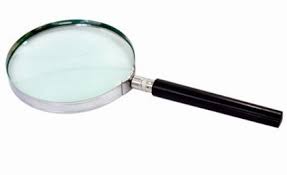 Zachęcamy do zapoznania się z wynikami badań prowadzonych nad skutecznością metody:https://www.icelp.info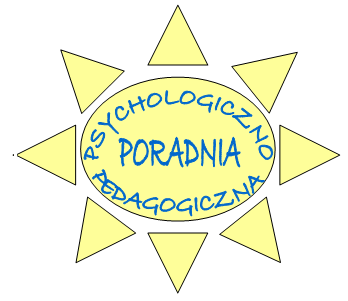 Poradnia Psychologiczno-PedagogicznaUl. Książąt Opolskich 2745-005 OpoleTel. 77 441 02 45Fax. 77 441 03 71www.pppopole.plPoradnia Psychologiczno-PedagogicznaUl. Książąt Opolskich 2745-005 OpoleTel. 77 441 02 45Fax. 77 441 03 71www.pppopole.pl